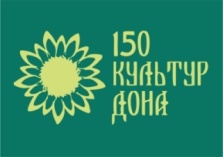 Информационное письмооб участии делегации проекта «150 культур Дона» в акции «Бессмертный парк»Акция «Бессмертный парк» инициирована Азербайджанской культурной автономией и поддержана участниками проекта «150 культур Дона» в рамках этноэкологического марафона «Экологический след  этноса. Национальные традиции природопользования». На акции  также будут подведены итоги одного из этапов краеведческой  национально-патриотической конкурсной программы «Парад национальных Героев», посвященный Героям разных национальностей, участвовавших в Великой Отечественной войне 1941-1945г.г.23 апреля в 13.00 на областном интерактивном уроке  «Марш парков» в Донской государственной публичной библиотеке, участники проекта, учащиеся образовательных организаций г. Ростова-на-Дону и Ростовской области получают задания от Конкурсной комиссии:Выбрать местоположение будущего «Бессмертного парка», который будет создавать группа добровольцев образовательной организации в рамках  проекта «150 культур Дона». Это может быть Древесно-курстарниковый или цветочный мемориальный комплекс в рамках существующего парка (требуется согласование и разрешение Администрации парка или соответствующей службы при Администрации муниципального образования), мемориальный сквер, школьный двор и т.д.Определить имена Героев, в честь которых будут посажены деревья, кустарники или цветочные композиции или поименованы уже растущие;Подготовить тексты и фото  для мемориальных табличек  с описанием ратных подвигов ГероевРазработать дизайн табличек, которые будут установлены у памятных деревьев, кустарников, на клумбахПодготовить эскизные предложения «Бессмертного парка» и прислать их на почту проекта  project150kulturdona@gmail.com до 23.00 5 мая 2019г.Конкурсная комиссия, на основе лучших присланных работ формирует делегацию проекта «150 культур Дона», которая посетит  Бессмертный парк «Самбекские высоты». 10 мая 2019г. в 10.00 делегация проекта «150 культур Дона» будет отправляться на автобусе, предоставленном Азербайджанской культурной автономией Ростовской обл. от ул. Красноармейской и Ворошиловского пр, 87/65.Руководитель проекта «150 культур Дона»Ирина Фёдоровна Черкашина89034354459